T.C.SÜLEYMAN DEMİREL ÜNİVERSİTESİFEN BİLİMLERİ ENSTİTÜSÜ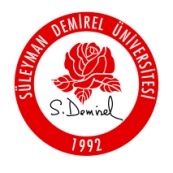 Anabilim Dalı Başkanlığına…./.…/20…Elektronik ve Haberleşme Mühendisliği Anabilim Dalı………..…………..öğrenci numaralı doktora öğrencisiyim.20.…/20…. Güz /Bahar Dönemi sonunda gireceğim Doktora Yeterlik Sınavında aşağıda seçtiğim 6 (altı) dersten sorumlu olmam hususunda gereğini arz ederim.    												Adı &Soyadı 												 İmza DOKTORA YETERLİK SINAVINA GİRECEK ÖĞRENCİNİN SEÇİM YAPABİLECEĞİ DERSLERDOKTORA YETERLİK SINAVINA GİRECEK ÖĞRENCİNİN SORUMLU OLMAK İSTEDİĞİ DERSLER S/N DERSİN ADI 1- Devre Analizi I2- Devre Analizi II3- Elektronik Devreler I4- Elektronik Devreler II5- Sinyaller ve Sistemler6- Sayısal İşaret İşleme7- Analog Haberleşme8- Sayısal Haberleşme9- Elektromanyetik Teori10- Elektromanyetik Dalgalar11- Olasılık ve Random Değişkenler12- Otomatik Kontrol13- Mikrodalga Tekniği IS/N SINAVDA SORUMLU OLACAĞI DERSLER123456